СОВЕТ ДЕПУТАТОВДОБРИНСКОГО МУНИЦИПАЛЬНОГО РАЙОНАЛипецкой  областиПРОЕКТвносит глава Добринского                                                                                                                      муниципального районаР Е Ш Е Н И Е_______________                                п. Добринка                                  № ________«О районном бюджете на 2021 год ина плановый период 2022 и 2023 годов»Статья 1. Основные характеристики районного бюджета на 2021 год и на плановый период 2022 и 2023 годов1. Утвердить основные характеристики районного бюджета на 2021 год:1) общий объем доходов районного бюджета в сумме 859 217 000,79 рублей (далее - руб.);2) общий объем расходов районного бюджета в сумме 859 217 000,79 руб.2. Утвердить основные характеристики районного бюджета на 2022 год и на 2023 год:1) общий объем доходов районного бюджета на 2022 год в сумме                                    791 272 795,60 руб. и на 2023 год в сумме 783 460 296,59 руб.;2) общий объем расходов районного бюджета на 2022 год в сумме                         791 272 795,60 руб., в том числе условно утвержденные расходы в сумме 9 483 000,00 руб., и на 2023 год в сумме 783 460 296,59 руб., в том числе условно утвержденные расходы в сумме 19 353 000,00 руб.3. Утвердить источники финансирования дефицита районного бюджета на 2021 год и на плановый период 2022 и 2023 годов согласно приложению 1 к настоящему решению.        Статья 2. Нормативы формирования доходов районного бюджета на 2021 год и на плановый период 2022 и 2023 годов1. Установить, что районный бюджет на 2021 год и на плановый период 2022 и 2023 годов формируется за счет налоговых и неналоговых доходов в соответствии с законодательством Российской Федерации о налогах и сборах.2. Утвердить в соответствии с пунктом 2 статьи 184,1 Бюджетного кодекса Российской Федерации нормативы распределения доходов между бюджетами бюджетной системы Добринского муниципального района на 2021 год и на плановый период 2022 и 2023 годов согласно приложению 2 к настоящему решению. Статья 3. Главные администраторы доходов и источников финансирования   дефицита   бюджета1. Утвердить перечень главных администраторов доходов районного бюджета - на 2021 год и на плановый период 2022 и 2023 годов согласно приложению 3 к настоящему решению.2. Утвердить перечень главных администраторов (администраторов) доходов районного бюджета - территориальных органов федеральных органов исполнительной власти на 2021 год и на плановый период 2022 и 2023 годов согласно приложению 4 к настоящему решению.3. Утвердить перечень главных администраторов (администраторов) доходов районного бюджета – органов субъекта Российской Федерации на 2021 год и на плановый период 2022 и 2023 годов согласно приложению 5 к настоящему решению.4. Утвердить перечень главных администраторов источников внутреннего финансирования дефицита районного бюджета на 2021 год и на плановый период 2022 и 2023 годов согласно приложению 6 к настоящему решению.Статья 4. Доходы районного бюджета на 2021 год и на плановый период 2022 и 2023 годовУтвердить объем плановых назначений районного бюджета по видам доходов на 2021 год и плановый период 2022 и 2023 годов согласно приложению 7 к настоящему решению.2. Утвердить объем безвозмездных поступлений в доходы районного бюджета на 2021 год в сумме 522 369 400,79 руб., на 2022 год в сумме 477 355 595,60 руб., на 2023 год в сумме 463 011 296,59 руб.3. Утвердить объем межбюджетных трансфертов, предусмотренных к получению из вышестоящих бюджетов бюджетной системы Российской Федерации на 2021 год в сумме 485 604 530,79 руб., на 2022 год в сумме 440 590 725,60 руб., на 2023 год в сумме 426 246 426,59 руб. согласно приложению 8 к настоящему решению.4. Утвердить объем межбюджетных трансфертов, предусмотренных к получению из бюджетов сельских поселений на 2021 год в сумме 36 764 870,00 руб.; на 2022 год в сумме 36 764 870,00 руб.; на 2023 год в сумме 36 764 870,00 руб. согласно приложению 9 к настоящему решению.Статья 5. Бюджетные ассигнования районного бюджета на 2021 год и на плановый период 2022 и 2023 годов1. Утвердить распределение бюджетных ассигнований по разделам и подразделам классификации расходов бюджетов на 2021 год и на плановый период 2022 и 2023 годов согласно приложению 10 к настоящему решению.2. Утвердить ведомственную структуру расходов районного бюджета на 2021 год и на плановый период 2022 и 2023 годов согласно приложению 11 к настоящему решению.3. Утвердить распределение бюджетных ассигнований по разделам, подразделам, целевым статьям (муниципальным программам Добринского муниципального района и непрограммным направлениям деятельности), группам и подгруппам видов расходов классификации расходов бюджетов Российской Федерации на 2021 год и на плановый период 2022 и 2023 годов согласно приложению 12 к настоящему решению.4. Утвердить распределение бюджетных ассигнований по целевым статьям (муниципальным программам Добринского муниципального района и непрограммным направлениям деятельности), группам видов расходов, разделам, подразделам классификации расходов бюджетов Российской Федерации на 2021 год и на плановый период 2022 и 2023 годов согласно приложению 13 к настоящему решению.5. Утвердить объем бюджетных ассигнований Дорожного фонда муниципального района на 2021 год в сумме 68 584 067,60 руб., на 2022 год в сумме 114 994 236,27 руб. и на 2023 год в сумме 80 993 553,27 руб.6. Утвердить объем резервного фонда администрации муниципального района на 2021 год в сумме 4 200 000,00 руб., на 2022 год в сумме 4 200 000,00 руб. и на 2023 год в сумме 4 200 000,00 руб.Статья 6. Особенности исполнения районного бюджета в социально-культурной сфере1. Установить, что финансирование муниципальных образовательных учреждений дополнительного образования детей осуществляется с учетом оплаты за обучение детей, детской школы искусств осуществляется с учетом добровольных пожертвований и целевых взносов физических и (или) юридических лиц. Привлечение дополнительных средств учреждениями дополнительного образования не влечет за собой снижение нормативов их финансирования за счет средств районного бюджета.2. Установить, что финансирование муниципальных дошкольных образовательных учреждений осуществляется с учетом оплаты родителей (законных представителей) за присмотр и уход за детьми в дошкольных образовательных учреждениях.Статья 7. Предоставление бюджетных кредитов бюджетам сельских поселений в 2021 году и в плановом периоде 2022 и 2023 годов1. Установить, что бюджетные кредиты бюджетам сельских поселений предоставляются из районного бюджета на покрытие временного кассового разрыва, возникающего при исполнении местного бюджета, частичное покрытие дефицита местного бюджета в пределах общего объема бюджетных ассигнований, предусмотренных по источникам финансирования дефицита районного бюджета на эти цели в 2021 году в сумме 6 500 000,00 руб., в 2022 году - 2 500 000,00 руб., в 2023 году - 2 500 000,00 руб.2. Установить плату за пользование указанными в части 1 настоящей статьи бюджетными кредитами в размере 0,1 процента годовых.3. Порядок и условия предоставления, использования и возврата бюджетных кредитов, указанных в части 1 настоящей статьи, определяются нормативным правовым актом администрации Добринского муниципального района.Статья 8. Условия урегулирования задолженности должников по денежным обязательствам перед Добринским муниципальным райономУправление финансов администрации Добринского муниципального района в соответствии с пунктом 11 статьи 93.2 Бюджетного кодекса Российской Федерации вправе принимать решения о заключении мировых соглашений, устанавливающих условия урегулирования задолженности должников по денежным обязательствам перед Добринским муниципальным районом, следующими способами:- предоставление отсрочки исполнения обязательств;- предоставление рассрочки исполнения обязательств;- списание задолженности по пеням и штрафам;- предоставление отступного;- новация обязательств.Статья 9. Муниципальные внутренние заимствования, муниципальный долг и предоставление муниципальных гарантий Добринского муниципального района1. Утвердить верхний предел муниципального долга муниципального района на 1 января 2022 года в сумме 0,00 руб., в том числе верхний предел долга по муниципальным гарантиям муниципального района в сумме 0,00 руб.Утвердить сумму средств, нап+равляемых на уплату процентов за рассрочку бюджетных кредитов в 2021 году в сумме 1 000,00 руб.2. Утвердить верхний предел муниципального долга муниципального района на 1 января 2023 года в сумме 0,00 руб., в том числе верхний предел долга по муниципальным гарантиям муниципального района в сумме 0,00 руб.Утвердить сумму средств, направляемых на уплату процентов за рассрочку бюджетных кредитов в 2022 году в сумме 1 000,00 руб.3. Утвердить верхний предел муниципального долга муниципального района на 1 января 2024 года в сумме 0,00 руб., в том числе верхний предел долга по муниципальным гарантиям муниципального района в сумме 0,00 руб.Утвердить сумму средств, направляемых на уплату процентов за рассрочку бюджетных кредитов в 2023 году в сумме 1 000,00 руб.4. Утвердить Программу муниципальных внутренних заимствований Добринского муниципального района на 2021 год и на плановый период 2022 и 2023 годов согласно приложению 14 к настоящему решению.Статья 10. Межбюджетные трансферты местным бюджетам1. Утвердить объем межбюджетных трансфертов, подлежащих передаче из районного бюджета Добринского муниципального района бюджетам сельских поселений на выполнение переданных полномочий на 2021 год в сумме 11 952 534,92 руб.2. Утвердить распределение межбюджетных трансфертов бюджетам сельских поселений на 2021 год и на плановый период 2022 и 2023 годов согласноприложению 15 к настоящему решению.Статья 11.  Предоставление субсидий, в том числе грантов в форме субсидий, юридическим лицам, индивидуальным предпринимателям, а также физическим лицам -  производителям товаров работ и услуг1. Утвердить предоставление субсидий, в том числе грантов в форме субсидий, юридическим лицам (за исключением субсидий государственным (муниципальным) учреждениям), индивидуальным предпринимателям, физическим лицам из районного бюджета на 2021 год в сумме 10 426 261,11 руб., на 2022 год в сумме 8 813 384,02 руб., на 2023 год в сумме 8 257 008,83 руб. согласно приложению 16 к настоящему решению.2. Субсидии предоставляются главными распорядителями средств районного бюджета в пределах ассигнований, предусмотренных в районном бюджете на эти цели на 2021 год и на плановый период 2022 и 2023 годов, в порядке, установленном администрацией Добринского муниципального района (далее - нормативный правовой акт о предоставлении субсидий).Гранты в форме субсидий предоставляются главными распорядителями средств районного бюджета в пределах ассигнований, предусмотренных в районном бюджете на эти цели на 2021 год и на плановый период 2022 и 2023 годов, в порядке, установленном нормативными правовыми актами администрации Добринского муниципального района.В случае превышения фактической потребности в субсидиях над суммой бюджетных ассигнований, предусмотренных настоящим Решением на эти цели, размер субсидии для каждого получателя пропорционально уменьшается в порядке, установленном нормативным правовым актом о предоставлении субсидий (за исключением грантов в форме субсидий).В случае увеличения объема бюджетных ассигнований на предоставление субсидий распределение дополнительного объема субсидий осуществляется в порядке, установленном нормативным правовым актом о предоставлении субсидий.3. Участники отбора (в случае если субсидия предоставляется по результатам отбора) на дату подачи документов главному распорядителю средств районного бюджета для получения субсидий, грантов в форме субсидий должны соответствовать следующим требованиям:у участника отбора (за исключением субсидий на возмещение недополученных доходов; возмещение затрат по оказанию услуг по погребению отдельных категорий граждан) должна отсутствовать неисполненная обязанность по уплате налогов, сборов, страховых взносов, пеней, штрафов, процентов, подлежащих уплате в соответствии с законодательством Российской Федерации о налогах и сборах;у участника отбора (за исключением субсидий на возмещение затрат по оказанию услуг по погребению отдельных категорий граждан) должна отсутствовать просроченная (неурегулированная) задолженность по возврату в районный бюджет предоставленных субсидий, грантов в форме субсидий, бюджетных инвестиций и иная просроченная (неурегулированная) задолженность по денежным обязательствам перед районным бюджетом (за исключением субсидий, предоставляемых муниципальным учреждениям, субсидий в целях возмещения недополученных доходов, субсидий в целях финансового обеспечения или возмещения затрат, связанных с поставкой товаров (выполнением работ, оказанием услуг) получателями субсидий физическим лицам);участники отбора (за исключением субсидий на возмещение недополученных доходов; субсидий на возмещение затрат по оказанию услуг по погребению отдельных категорий граждан) – юридические лица не должны находиться в процессе реорганизации, ликвидации, в отношении их не введена процедура банкротства, деятельность получателя субсидии не приостановлена в порядке, предусмотренном законодательством Российской Федерации, а получатели субсидий - индивидуальные предприниматели не должны прекратить деятельность в качестве индивидуального предпринимателя;в реестре дисквалифицированных лиц отсутствуют сведения о дисквалифицированных руководителе, членах коллегиального исполнительного органа, лице, исполняющем функции единоличного исполнительного органа, или главном бухгалтере участника отбора, являющегося юридическим лицом, об индивидуальном предпринимателе и о физическом лице - производителе товаров, работ, услуг, являющихся участниками отбора;участники отбора не должны являться иностранными юридическими лицами, а также российскими юридическими лицами, в уставном (складочном) капитале которых доля участия иностранных юридических лиц, местом регистрации которых является государство или территория, включенные в утверждаемый Министерством финансов Российской Федерации перечень государств и территорий, предоставляющих льготный налоговый режим налогообложения и (или) не предусматривающих раскрытия и предоставления информации при проведении финансовых операций (офшорные зоны) в отношении таких юридических лиц, в совокупности превышает 50 процентов;участники отбора не должны получать средства из районного бюджета на основании иных нормативных правовых актов Добринского муниципального района на цели, установленные нормативным правовым актом о предоставлении субсидии, гранта в форме субсидии.4. Субсидии, гранты в форме субсидий предоставляются на основании соглашения о предоставлении субсидии, заключенного между главным распорядителем средств районного бюджета и получателем субсидии, гранта в форме субсидии в соответствии с типовой формой, утвержденной управлением финансов администрации Добринского муниципального района (далее - типовая форма соглашения).Внесение изменений в соглашения о предоставлении субсидий, грантов в форме субсидии (расторжение соглашений о предоставлении субсидий, грантов в форме субсидии) осуществляется на основании дополнительного соглашения о предоставлении субсидий, грантов в форме субсидии в соответствии с типовой формой, установленной управлением финансов администрации Добринского муниципального района.5. При предоставлении субсидий, грантов в форме субсидии, указанных в настоящей статье, обязательным условием их предоставления, включаемым в соглашения о предоставлении субсидий и (или) в нормативные правовые акты, регулирующие их предоставление, и в договоры (соглашения), заключенные в целях исполнения обязательств по данным договорам (соглашениям), является согласие получателя субсидии, гранта в форме субсидии, а также лиц, получающих средства на основании договоров, заключенных с получателями субсидий, грантов в форме субсидии (за исключением муниципальных унитарных предприятий, хозяйственных товариществ и обществ с участием публично-правовых образований в их уставных (складочных) капиталах, а также коммерческих организаций с участием таких товариществ и обществ в их уставных (складочных) капиталах), на осуществление в отношении них проверки главным распорядителем как получателем бюджетных средств и органом муниципального финансового контроля за соблюдением условий, целей и порядка предоставления субсидии, а также о включении таких положений в соглашение о предоставлении субсидий, грантов в форме субсидии.6. При предоставлении субсидий на финансовое обеспечение затрат в связи с производством (реализацией) товаров, выполнением работ, оказанием услуг помимо условий, предусмотренных пунктом 5 настоящей статьи, обязательными условиями их предоставления, включаемыми в соглашения о предоставлении субсидии, гранта в форме субсидии, и (или) в нормативные правовые акты, регулирующие их предоставление, являются:запрет приобретения получателями субсидий, грантов в форме субсидии - юридическими лицами, а также иными юридическими лицами, получающими средства на основании договоров, заключенных с получателями субсидий, грантов в форме субсидии, за счет полученных из районного бюджета  средств иностранной валюты, за исключением операций, осуществляемых в соответствии с валютным законодательством Российской Федерации при закупке (поставке) высокотехнологичного импортного оборудования, сырья и комплектующих изделий, а также связанных с достижением целей предоставления этих средств иных операций, определенных настоящим Решением;возврат получателем субсидий, не использованных в отчетном финансовом году субсидий (остатков субсидий) в доход районного бюджета в течение первых 15 рабочих дней текущего финансового года. Гранты в форме субсидий, не использованные в течение установленного настоящим Решением срока, подлежат возврату в доход районного бюджета в течение 15 рабочих дней с даты окончания срока его использования.7. Порядок и сроки представления получателем субсидии, гранта в форме субсидии отчетности о достижении результатов, показателей, установленных в соответствии с подпунктом "м" пункта 5 Общих требований к нормативным правовым актам, муниципальным правовым актам, регулирующим предоставление субсидий, в том числе грантов в форме субсидий, юридическим лицам, индивидуальным предпринимателям, а также физическим лицам - производителям товаров, работ, услуг, и о признании утратившими силу некоторых актов Правительства Российской Федерации и отдельных положений некоторых актов Правительства Российской Федерации, утвержденных постановлением Правительства Российской Федерации от 18 сентября 2020 года № 1492 "Об общих требованиях к нормативным правовым актам, муниципальным правовым актам, регулирующим предоставление субсидий, в том числе грантов в форме субсидий, юридическим лицам, индивидуальным предпринимателям, а также физическим лицам - производителям товаров, работ, услуг, и о признании утратившими силу некоторых актов Правительства Российской Федерации и отдельных положений некоторых актов Правительства Российской Федерации" устанавливаются нормативным правовым актом о предоставлении субсидий, грантов в форме субсидий.Порядок и сроки представления получателем субсидии, гранта в форме субсидии отчетности об осуществлении расходов, источником финансового обеспечения которых является субсидия или грант, устанавливаются главным распорядителем средств районного бюджета в соглашении о предоставлении субсидии, гранта в форме субсидии. Главный распорядитель средств районного бюджета вправе устанавливать в соглашении о предоставлении субсидии, гранта в форме субсидии сроки и формы представления получателем субсидии, гранта в форме субсидии дополнительной отчетности.8. Главные распорядители средств районного бюджета и орган муниципального финансового контроля осуществляют обязательную проверку соблюдения условий, целей и порядка предоставления субсидий, гранта в форме субсидии их получателями.В случае выявления нарушений условий и порядка предоставления субсидий, гранта в форме субсидии, субсидия, грант в форме субсидии подлежит возврату в бюджет в полном объеме.В случае нецелевого использования субсидии, гранта в форме субсидии возврату в районный бюджет подлежит субсидия, грант в форме субсидии в размере, использованном с нарушением целей.В случае недостижения результатов, показателей, установленных в соответствии с подпунктом "м" пункта 5 Общих требований к нормативным правовым актам, муниципальным правовым актам, регулирующим предоставление субсидий, в том числе грантов в форме субсидий, юридическим лицам, индивидуальным предпринимателям, а также физическим лицам - производителям товаров, работ, услуг, и о признании утратившими силу некоторых актов Правительства Российской Федерации и отдельных положений некоторых актов Правительства Российской Федерации, утвержденных постановлением Правительства Российской Федерации от 18 сентября 2020 года № 1492 "Об общих требованиях к нормативным правовым актам, муниципальным правовым актам, регулирующим предоставление субсидий, в том числе грантов в форме субсидий, юридическим лицам, индивидуальным предпринимателям, а также физическим лицам - производителям товаров, работ, услуг, и о признании утратившими силу некоторых актов Правительства Российской Федерации и отдельных положений некоторых актов Правительства Российской Федерации", предусмотренных в соглашении о предоставлении субсидий, грантов в форме субсидий, субсидии, гранты в форме субсидии  подлежат возврату в районный бюджет в объеме, определяемом типовой формой соглашения.Получатели субсидий, грантов в форме субсидий обязаны возвратить в доход районного бюджета полученные в соответствующем отчетном финансовом году денежные средства и уплатить пени в размере одной трехсотой ключевой ставки Центрального банка Российской Федерации, действующей на день начала начисления пени, от размера субсидии, гранта в форме субсидии, использованной с нарушением целей или условий, установленных при ее предоставлении, за каждый день использования субсидии, гранта в форме субсидии до даты ее возврата:а) на основании требования главного распорядителя средств районного бюджета - не позднее 10 рабочих дней со дня получения указанного требования;б) на основании представления и (или) предписания органа муниципального финансового контроля - в сроки, установленные в соответствии с бюджетным законодательством Российской Федерации.При отказе от добровольного возврата указанных средств и уплаты пени главные распорядители средств районного бюджета обеспечивают их принудительное взыскание и перечисление в доход районного бюджета в соответствии с действующим законодательством.Статья 12. Установление арендной платыУстановить базовый уровень годовой арендной платы за пользование муниципальным имуществом, находящимся в районной собственности, в размере 500 рублей за 1 кв. метр.Статья 13. Особенности исполнения районного бюджета в 2021 году1. Установить, что средства в валюте Российской Федерации, поступающие в соответствии с законодательными и иными нормативными правовыми актами Российской Федерации во временное распоряжение получателей средств районного бюджета учитываются на лицевых счетах, открытых им в управлении финансов администрации Добринского муниципального района, в порядке, установленном управлением финансов администрации Добринского муниципального района.2. Установить в соответствии со статьей 217 Бюджетного кодекса Российской Федерации, что основанием для внесения изменений в показатели сводной бюджетной росписи районного бюджета, связанных с особенностями исполнения районного бюджета и (или) перераспределения бюджетных ассигнований в пределах объема бюджетных ассигнований, без внесения изменений в настоящее Решение является:- передача полномочий между главными распорядителями средств районного бюджета по финансированию отдельных учреждений, мероприятий;- создание, реорганизация, преобразование, ликвидация главных распорядителей средств районного бюджета, районных учреждений;- изменение наименования главного распорядителя средств районного бюджета (главного администратора доходов районного бюджета), не вызванное его реорганизацией;- перераспределение бюджетных ассигнований, предусмотренных главным распорядителям средств районного бюджета на выполнение функций органами местного самоуправления муниципального района, обеспечение деятельности подведомственных казенных учреждений, между группами видов расходов классификации расходов бюджетов;- перераспределение бюджетных ассигнований, предусмотренных главным распорядителям средств районного бюджета для предоставления субсидий местным бюджетам, между разделами, подразделами расходов классификации расходов бюджетов в случае принятия соответствующих решений органами местного самоуправления района;- преобразование муниципальных образований в соответствии со статьей 13 Федерального закона от 6 октября 2003 года № 131-ФЗ "Об общих принципах организации местного самоуправления в Российской Федерации".- перераспределение бюджетных ассигнований, предусмотренных главным распорядителям средств районного бюджета, в пределах общего объема бюджетных ассигнований на реализацию муниципальной программы в целях софинансирования субсидий и иных межбюджетных трансфертов из федерального и областного бюджетов;- перераспределение бюджетных ассигнований, предусмотренных на выполнение условий софинансирования по реализации национальных проектов между главными распорядителями средств районного бюджета, разделами, подразделами, целевыми статьями и видами расходов классификации расходов бюджетов;- перераспределение бюджетных ассигнований, предусмотренных главным распорядителям средств районного бюджета на выполнение функций органов местного самоуправления муниципального района, на осуществление выплат при увольнении в связи с упразднением органа местного самоуправления муниципального района, сокращением должностей муниципальной службы и (или) численности работников, заключивших трудовой договор о работе в органах местного самоуправления муниципального района;- перераспределение бюджетных ассигнований, предусмотренных главным распорядителям средств районного бюджета, в пределах общего объема бюджетных ассигнований на реализацию переданных полномочий из областного бюджета между главными распорядителями, разделами, подразделами и видами расходов классификации расходов бюджетов;- перераспределение бюджетных ассигнований Дорожного фонда Добринского муниципального района по кодам классификации расходов районного бюджета;- увеличение бюджетных ассигнований на сумму не использованных по состоянию на 1 января 2021 года остатков средств Дорожного фонда Добринского муниципального района.Статья 14. Вступление в силу настоящего решенияНастоящее решение вступает в силу с 1 января 2021 года.И.о.главы Добринского муниципального района                                            Р.И.Ченцов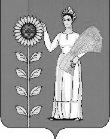 